PROJE ADIHoş Geldin BebekAMACI1) Birinci temel amaç: Doğum yapan herhangi bir sosyal güvencesi olmayan vatandaşlara destek olunarak yaşam standartlarının iyileştirilmesi,Kadınlara bu şekilde hizmeti sürdürerek onları onurlandırmak, toplum içindeki konumlarını iyileştirmek ve ailelere devletin sahip çıktığı, saygı duyduğu olgusunu yerleştirmektir. Sosyal devletin gerekliliklerini yerine getirmek amaçlanmaktadır.2) İkinci temel amaç: Bir ülkenin en büyük üretim gücü nüfustur. Kalkınmayı ve doğurganlığı artırmak amacıyla halkı teşvik etmek amaçlanmıştır.Özellikle taşrada ikinci sıra olarak görülen kadınların kendilerine olan öz güvenlerinin artırılması amaçlanmaktadır.BÜTÇESİ25.000 TLBAŞLANGIÇ-BİTİŞ TARİHİ01.08.2015 - 01.08.2016PROJE ÖZETİPROJE ÖZETİİncesu ilçesinde ikamet eden Sosyal Güvenlik Kuruluşlarına tabi olmayan ve bu kuruluşlardan aylık gelir almayan dar gelirli ailelere yönelik İncesu S.Y.D Vakfı tarafından yeni doğum yapacak ailelere doğum paketi yardımı yapılmaktadır.İncesu ilçesinde ikamet eden Sosyal Güvenlik Kuruluşlarına tabi olmayan ve bu kuruluşlardan aylık gelir almayan dar gelirli ailelere yönelik İncesu S.Y.D Vakfı tarafından yeni doğum yapacak ailelere doğum paketi yardımı yapılmaktadır.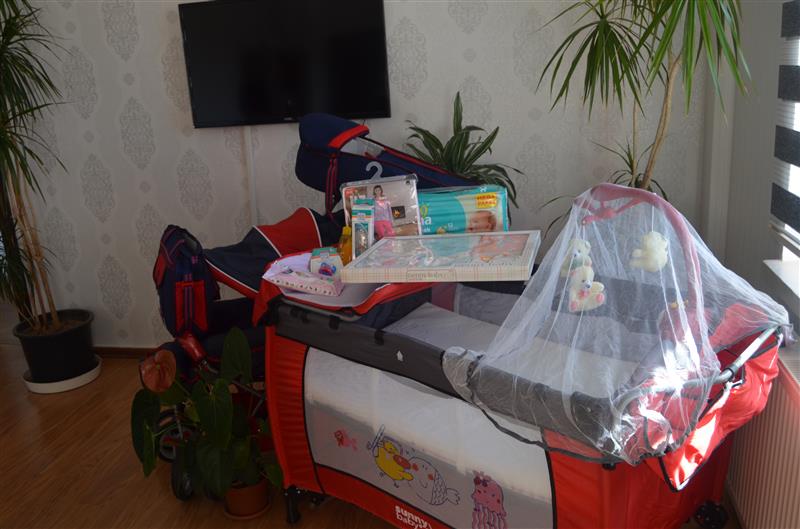 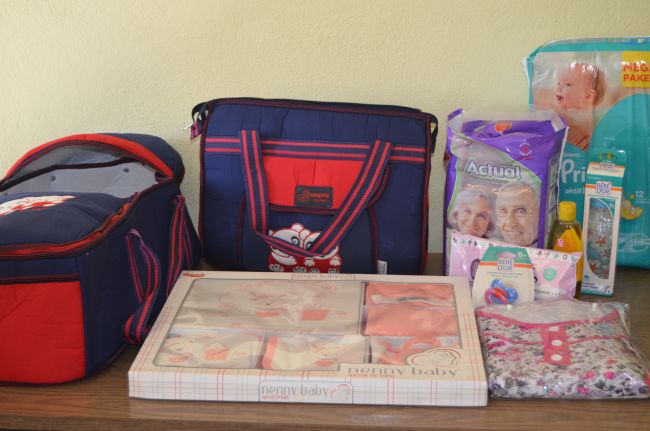 